                            ROZVRH HODIN pro 4. a 5. ročník                        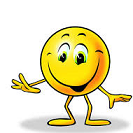 Vysvětlivky: ČJ   Český jazyk                        M Matematika                        ČS-PŘÍ Člověk a svět-Přírodověda                        ČS-VL Člověk a svět-Vlastivěda                         IN Informatika                        HV Hudební výchova                        PČ Praktické činnosti                        VV Výtvarná výchova                        TV Tělesná výchova                        AJ Anglický jazyk1.2.3.4.5.6.PondělíČJMČJTVHVÚterýČJMPČPČ AJ ČS-PŘÍStředaČJM ČS-VLAJTV ČtvrtekČJMINAJČS-PŘÍPátekČJMTVVVVV